PAŃSTWOWA WYŻSZA SZKOŁA ZAWODOWA 
W CIECHANOWIE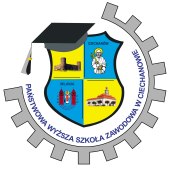 ul. Narutowicza 9, 06-400 CiechanówZałącznik nr 3 KAG.262.40.2019– PROJEKT – UMOWA Nr ………………..zawarta w dniu ……………………..………… roku w Ciechanowie pomiędzy: Państwową Wyższą Szkołą Zawodową w Ciechanowie, mającą siedzibę: 06 – 400 Ciechanów,                                     ul. Narutowicza 9, REGON: 130869208, NIP: 566-18-05-832, zwaną w treści umowy  Zamawiającym, 
w imieniu którego działają:Piotr Wójcik- Kanclerz Uczelni.przy kontrasygnacie Anny Ossowskiej – Kwestor Uczelni  zwaną dalej Zamawiającym a ……………………………………………………………………………….…………………. ………………………………………………………………………………………………….. NIP…………………………….…………... REGON ………………………………………... reprezentowaną przez: ………………………………………………………..……………………………….………., zwanym dalej Wykonawcą. w wyniku przeprowadzonego postępowania o udzielenie zamówienia publicznego w trybie zapytania ofertowego pn.: „Wykonanie kanalizacji teletechnicznej i oprzewodowania strukturalnego w budynku PWSZ w Ciechanowie obiekt w Mławie” (postępowanie nr KAG.262.40.2019), na podstawie przepisów art. 39 Ustawy z dnia 29 stycznia 2004 r. – Prawo zamówień publicznych (Dz. U. z 2018 r. poz. 1986 z późn. zm., zwanej dalej „ustawą Pzp”) zawarto umowę o następującej treści: § 1Przedmiot umowy1.Zamawiający powierza, a Wykonawca przyjmuje do wykonania roboty budowlane na wykonanie kanalizacji teletechnicznej i oprzewodowania strukturalnego w budynku PWSZ w Ciechanowie obiekt w Mławie.2. Szczegółowy zakres przedmiotu umowy zawarty jest w n/w dokumentach: 1) Ofercie Wykonawcy,  2) Szczegółowy opis przedmiotu zamówienia zawarty w obmiarze robót – (Załączniki nr 1),3. Wykonawca będzie realizować prace związane z przedmiotem umowy od poniedziałku do piątku w godzinach od 7;15 do 18;00, w niewyłączonym z eksploatacji budynku, o którym mowa w ust. 1. Zamawiający, po wcześniejszym uzgodnieniu, dopuszcza możliwość zmiany oznaczonego zakresu czasowego realizacji robót, tj. godzin oraz prowadzenia ich w innych dniach. 4. Ze względu na charakter użytkowania budynku nie ma możliwości wyłączenia go w całości z użytkowania. W związku z czym realizacja przedmiotu umowy będzie wykonywana na podstawie sporządzonego i uzgodnionego harmonogramu pomiędzy Wykonawcą a Zamawiającym. 5. Termin rozpoczęcia robót : od dnia zawarcia umowy.6. Termin zakończenia robót: 05.11.2019 r.§ 2 Oświadczenia Wykonawcy 1. Wykonawca oświadcza, że: 1) posiada doświadczenie i środki potrzebne do terminowego, prawidłowego i kompletnego wykonania zadania w zakresie określonym w umowie, 2) zapoznał się z zakresem robót i prac określonych w Opisie Przedmiotu Zamówienia- Obmiarze robót wraz z załącznikami, a także pozyskał wyczerpujące informacje o warunkach istniejących na terenie nieruchomości, na której mają być wykonane roboty oraz oświadcza, że otrzymane informacje i/lub wizja lokalna umożliwiły mu jednoznaczną ocenę zakresu robót, warunków i czasu koniecznego do należytego wykonania zadania oraz pozwoliły na dokonanie ostatecznej kalkulacji wynagrodzenia. Wykonawca nie będzie podnosił względem Zamawiającego roszczeń finansowych, wynikających z błędów i nieścisłości we własnych ustaleniach zakresu prac i robót, będących przedmiotem umowy, w szczególności jako skutku niedostatecznego zapoznania się przez Wykonawcę z dokumentacją, o której mowa w § 1, ust. 2, 3) sprawdził pod kątem technicznej prawidłowości i kompletności dokumenty stanowiące załączniki do umowy oraz oświadcza, iż nie stwierdził żadnych błędów, sprzeczności lub braków, które mogą wpłynąć na należyte wykonanie zadania, 4) zapoznał się z miejscem, w którym ma być realizowany przedmiot umowy i stan faktyczny w tym zakresie jest mu znany, 5) dokonał niezbędnych sprawdzeń, wyliczeń, w celu zapewnienia rzetelności wykonania przedmiotu umowy i wykluczenia ewentualnych roszczeń związanych z błędną kalkulacją ceny lub pominięciem elementów niezbędnych do prawidłowego wykonania przedmiotu umowy, chyba że tych zmian nie dało się przewidzieć przy zachowaniu należytej staranności, 2. Wykonawca ponosi pełną odpowiedzialność za wszelkie ewentualne szkody na osobie lub mieniu powstałe w wyniku nie wykonywania bądź nienależytego wykonania zobowiązań wynikających z umowy. Wykonawca ponosi też odpowiedzialność za inne działania lub zaniechania Pracowników świadczących roboty budowlane i osób trzecich, którymi będzie posługiwał się w celu wykonania umowy. W szczególności odpowiedzialność za szkody i następstwa nieszczęśliwych wypadków dotyczące pracowników świadczących roboty budowlane i osób trzecich, wynikających bezpośrednio z wykonywanych robót budowlanych, spowodowane z winy Wykonawcy.§ 3 Obowiązki Wykonawcy1. Wykonawca zobowiązany jest w szczególności do: 1) współpracy i wykonywania poleceń Przedstawiciela reprezentującego Zamawiającego (PRZ) działającej w imieniu i na rzecz Zamawiającego, 2) zgłaszania Zamawiającemu wszelkich robót zanikających i ulegających zakryciu. Do dalszych prac Wykonawca może przejść w momencie odbioru robót zanikających lub ulegających zakryciu przez Przedstawiciela reprezentującego Zamawiającego, 3) zapewnienia nadzoru nad prowadzonymi robotami budowlano –montażowymi i dekarskimi przez osobę posiadającą przygotowanie zawodowe do wykonywania samodzielnych funkcji technicznych w budownictwie, 4) zabezpieczenia terenu robót, 5) zabezpieczenia obiektu przed wpływami atmosferycznymi (w szczególności przed zalaniem, w momencie wykonywania prac przy rozebranym dachu), 6) zapewnienie bezpieczeństwa osób przebywających na terenie robót oraz utrzymania terenu robót w odpowiednim stanie i porządku zapobiegającym ewentualnemu zagrożeniu bezpieczeństwa tych osób, 7) zapewnienia ochrony i dozoru terenu robót oraz mienia znajdującego się na tym terenie, 8) utrzymania miejsca wykonywania prac w stanie wolnym od zbędnych przeszkód, usuwania na bieżąco zbędnych materiałów, odpadów, śmieci, urządzeń prowizorycznych, które nie są już potrzebne dla realizacji robót, 9) przestrzegania przepisów BHP i ppoż. w miejscu realizacji robót oraz bezpiecznych warunków poruszania się na terenie robót, 10) ponoszenia pełnej odpowiedzialności za wszelkie działania lub zaniechania (zawinione i niezawinione) własne, swoich pracowników oraz podmiotów, którymi się posługuje lub przy pomocy których wykonuje przedmiot umowy oraz za jakość materiałów i ich zgodność z wymaganiami przepisów prawa oraz wymaganiami Zamawiającego, 11) zapewnienia i bieżącego utrzymania swobodnych przejść, przejazdów, dojazdów i dojść do budynków i obiektów w trakcie trwania robót, ze szczególnym uwzględnieniem dojazdu pojazdów uprzywilejowanych w czasie realizacji robót, jak również w czasie przerw w prowadzonych robotach, 12) wykonywania swoich obowiązków, wynikających z umowy z najwyższą starannością, z uwzględnieniem profesjonalnego charakteru świadczonych przez siebie usług, przy pomocy osób posiadających odpowiednie doświadczenie i stosowne uprawnienia, zgodnie z przepisami prawa krajowego i unijnego, 13) wykonania zadania, o którym mowa w § 1 niniejszej umowy, zgodnie z: a) szczegółowym opisem przedmiotu zamówienia stanowiącym Załącznik nr 3 do niniejszej umowy, b) wiedzą techniczną,c) wymogami obowiązujących przepisów prawa, a w szczególności:ustawy z dnia 7.07.1994 r. - Prawo budowlane (Dz. U. z 2018 r poz. 1529 z późn. zm.),ustawy z dnia 29.01.2004 r. - Prawo zamówień publicznych (Dz. U. z 2017 r., poz. 1579 z późn. zm.), 14) umożliwienia Zamawiającemu i osobom go reprezentującym zapoznania się w każdym czasie z wszelkimi dokumentami, odzwierciedlającymi przebieg robót, a także bieżącego informowania Zamawiającego o wszystkich istotnych sprawach dotyczących realizacji zadania, 15) wykonania wszelkich robót i dostarczenia wszelkich materiałów, urządzeń i osprzętu niezbędnych do zrealizowania przedmiotu zamówienia, 16) w przypadku zniszczenia lub uszkodzenia rezultatów robót lub ich części w toku realizacji prac - naprawienia ich i doprowadzenia do stanu sprzed uszkodzenia lub zniszczenia, 17) usunięcia na swój koszt wszelkich szkód powstałych na terenie wykonywanych robót budowlanych w wyniku działań Wykonawcy oraz Podwykonawców, 18) zabezpieczenia i zagospodarowania własnym staraniem i na swój (Wykonawcy) koszt odpadów powstałych w trakcie realizacji prac, w szczególności zgodnie z przepisami ustawy z dnia 14 grudnia 2012 r. o odpadach (t.j. Dz. U. z 2016 r. poz. 1987 ze zm.) i ustawą z dnia 27 kwietnia 2001r. Prawo ochrony środowiska (t.j. Dz.U. z 2016 r. poz. 672 ze zm.), 19) zgłoszenia zakończenia robót w trybie przewidzianym przez prawo, 20) przygotowania dokumentów do odbioru końcowego robót (certyfikaty, aprobaty, atesty itp.) oraz przekazania ich Zamawiającemu, 21) opracowania i przekazania Zamawiającemu dokumentacji powykonawczej wykonanych robót w wersji papierowej, w tym karty gwarancyjnej z opisanymi warunkami gwarancji na wykonane roboty, 2. Materiały, wyroby, urządzenia i technologie zastosowane do realizacji przedmiotu umowy powinny odpowiadać co do jakości wymogom wyrobów dopuszczonych do obrotu i stosowania w budownictwie, określonym w ustawie z dnia 7 lipca 1994 r. Prawo budowlane (Dz. U. z 2018 r poz. 1529 z późn. zm.), ustawie z dnia 16 kwietnia 2004 r. o wyrobach budowlanych (tj. Dz. U. z 2016 r., poz. 1570 z późn. zm.) oraz przepisach wykonawczych do tych ustaw a szczególności muszą posiadać stosowne, wymagane przepisami prawa: atesty lub dopuszczenia do obrotu gospodarczego i stosowania na terenie Rzeczypospolitej Polskiej, aprobaty techniczne, certyfikaty zgodności lub deklaracje zgodności oraz muszą być nie używane, posiadać aktualny okres ważności i być wolne od wad fizycznych i prawnych. 3. Na każde żądanie Zamawiającego, Wykonawca obowiązany jest okazać w stosunku do wskazanych materiałów: certyfikat bezpieczeństwa, deklarację zgodności lub certyfikat zgodności z Polską Normą lub aprobatę techniczną dotyczącą używanych materiałów. 4. Wyliczenie obowiązków Wykonawcy, zawartych w niniejszym paragrafie nie wyczerpuje całego zakresu zobowiązania Wykonawcy, objętego przedmiotem umowy, a także nie może stanowić podstawy do odmowy wykonania przez Wykonawcę jakichkolwiek czynności nie wymienionych wprost w umowie, a potrzebnych do należytego wykonania przedmiotu umowy. 5. Zatrudnienie Podwykonawcy/ów do wykonania części zamówienia nie zmienia zobowiązań Wykonawcy wobec Zamawiającego do wykonania tej części. § 4 Obowiązki Zamawiającego Zamawiający zobowiązuje się do: 1) wyznaczenia Przedstawiciela do reprezentowania Zamawiającego, który będzie działał w imieniu i na rzecz Zamawiającego, 2) udostępnienia na wniosek Wykonawcy istniejącego projektu budowlanego,3) współpracy z Wykonawcą w zakresie realizacji robót budowlanych, 4) uczestniczenia (bądź wyznaczenia osoby do reprezentowania) w odbiorach robót zanikających, ulegających zakryciu oraz końcowym robót budowlanych, 5) terminowej zapłaty Wykonawcy wynagrodzenia, o którym mowa w § 8 ust. 1 umowy, w trybie i na zasadach przewidzianych niniejszą umową, 6) udziału przedstawiciela Zamawiającego w komisyjnym określeniu stanu zaawansowania robót w przypadku odstąpienia od umowy, § 5 Termin realizacji umowy 1. Wykonawca zobowiązuje się do realizacji przedmiotu umowy: od dnia podpisania umowy do dnia 05.11.2019 r. 2. Oddanie przedmiotu umowy do użytkowania nastąpi na podstawie protokołu odbioru końcowego robót. Warunki odbioru robót zawarte są w § 9 umowy. 3. Ustalony termin zakończenia robót może ulec przesunięciu wyłącznie w przypadkach o których mowa w § 13 ust. 2 pkt 1) lit. a-d umowy. 4. Wykonawca może wystąpić z żądaniem przedłużenia ustalonego terminu realizacji przedmiotu umowy, w formie pisemnej, niezwłocznie po podjęciu informacji o okolicznościach, o których mowa w ust. 3 jednak nie później niż w terminie 5 dni od zaistnienia powyższych okoliczności. 5. W przypadku uznania przez Zamawiającego zasadności żądania, o którym mowa w ust. 4, ustalenie czasu, o który zostanie przesunięty termin realizacji przedmiotu umowy nastąpi w formie pisemnej, po ustaniu przyczyny przesunięcia terminu pierwotnego wskazanego w umowie. Powyższa zmiana będzie przedmiotem stosownego aneksu do umowy. 6. Za datę wykonania przedmiotu umowy potwierdzoną podpisaniem protokołu odbioru końcowego uważa się datę zakończenia robót objętych zakresem niniejszej umowy wraz z uporządkowaniem terenu budowy i jego zaplecza, łącznie z przywróceniem otoczenia terenu budowy do stanu pierwotnego. § 6 Procedury jakościowe i kontrolne1. Dokumenty dotyczące dopuszczenia do obrotu i stosowania w budownictwie Wykonawca zobowiązuje się udostępnić Zamawiającemu na każde żądanie. Miejscem przechowywania tych dokumentów będzie teren budowy. Po zrealizowaniu przedmiotu umowy, Wykonawca przekaże je Zamawiającemu. 2. Na żądanie Zamawiającego Wykonawca zobowiązany jest przeprowadzić badania jakości wbudowanych materiałów i wyrobów lub wykonanych robót. Koszt tych badań ponosi Wykonawca. Wykonawca nie może uchylić się od takiego badania. 3. Wykonawca powinien zapewnić odpowiedni system kontroli oraz instrumenty, urządzenia, personel i materiały potrzebne do zbadania jakości i ilości materiałów oraz dostarczyć Zamawiającemu wymagane przez niego próbki materiałów przed wbudowaniem. 4. Pomiary i badania materiałów i wyrobów oraz robót powinny być prowadzone w miejscu wyprodukowania lub na terenie budowy, chyba że Zamawiający zaakceptuje konkretną placówkę badawczą. 5. Jeśli Zamawiający stwierdzi, że materiały, wyroby, technologie i urządzenia przeznaczone przez Wykonawcę do wykonania robót nie odpowiadają wymogom, może zażądać: 1) usunięcia tych materiałów, wyrobów i urządzeń z terenu budowy w wyznaczonym terminie, 2) zastąpienia tych materiałów, wyrobów, technologii innymi, spełniającymi wymagania określone w § 3 ust. 2 i 3 umowy, § 7 Osoby uprawnione i nadzór nad realizacją umowy1. Przedstawicielem Wykonawcy przy realizacji umowy będzie: Pani/Pan .……….………….……… tel. ……………….; e-mail:…………………………. 2. Przedstawicielem Zamawiającego przy realizacji umowy będzie: a) ze strony PWSZ w Mławie, ul. Warszawska 52  Pani/Pan .………………….……… tel. ……………….; e-mail: ……………………. 3. Zmiana osób, o których mowa w ust. 1 i 2 dokonywana jest poprzez pisemne powiadomienie Zamawiającego przez Wykonawcę lub Podwykonawcę co najmniej na 1 dzień roboczy lub w przypadkach wyjątkowych najpóźniej w dniu przystąpienia pracownika do wykonywania pracy przed zamiarem dokonania zmiany, nie wymaga zawierania przez Strony aneksu do umowy. § 8 Wynagrodzenie Wykonawcy i warunki płatności1. Wynagrodzenie Wykonawcy za wykonanie przedmiotu umowy jest ryczałtowe i wynosi brutto ………..…………. zł (słownie: ………………………………………………………………………………………………….…….), zgodnie z ofertą Wykonawcy złożoną w dniu ……………………………... 2019 r. 2. Wynagrodzenie brutto obejmuje wszystkie koszty, w tym: bezpośredniej robocizny, koszty nabycia materiałów i pracy sprzętu oraz koszty pośrednie i zysk związany z wykonaniem robót będących przedmiotem zamówienia. 3. Podstawą do wystawienia faktury VAT, będzie zakończenie robót i zatwierdzony bez zastrzeżeń przez Zamawiającego protokół odbioru końcowego robót. 4. Do faktury VAT Wykonawca dołączy protokół, o którym mowa w ust. 3 oraz dowód zapłaty/przelewu przez Wykonawcę wynagrodzenia należnego Podwykonawcy/om, potwierdzający zapłatę za zrealizowany przez niego zakres robót. 5. Fakturę VAT należy wystawić na adres Zamawiającego. 6. Za dzień zapłaty przyjmuje się dzień obciążenia rachunku bankowego Zamawiającego. 7. Zamawiający zastrzega sobie prawo potrąceń z dowolnej należności Wykonawcy wszelkich zobowiązań finansowych Wykonawcy wobec Zamawiającego, w tym z tytułu kar umownych. 8. W przypadku opóźnienia zapłaty, Wykonawcy przysługują odsetki za opóźnienie w płatności w wysokości określonej w ustawie z dnia 8 marca 2013 r. o terminach zapłaty w transakcjach handlowych (tj. Dz. U. z 2016 r., poz. 684 z późn. zm.). 9. Zamawiający nie przewiduje udzielania zaliczek na poczet wykonania przedmiotu umowy. 10. Należność płatna będzie na rachunek bankowy Wykonawcy, lub odpowiednio Podwykonawcy i dalszego Podwykonawcy, wskazane przez Wykonawcę, lub odpowiednio przez Podwykonawcę i dalszego Podwykonawcę, wskazany w fakturze VAT wystawionej przez Wykonawcę lub Podwykonawcę lub dalszego Podwykonawcę - wskazane w umowach o podwykonawstwo, w terminie 14 dni od daty otrzymania prawidłowo wystawionej faktury. 11. Wykonawca oświadcza, że jest płatnikiem podatku VAT, posiada numer NIP . 12. Strony zobowiązują się, iż nie będą cedować wierzytelności z tytułu realizacji przedmiotu umowy na osoby trzecie.13. W przypadku uchylenia się od obowiązku zapłaty przez Wykonawcę, Podwykonawcę lub dalszego Podwykonawcę za roboty budowlane, Zamawiający dokona bezpośredniej zapłaty wymagalnego wynagrodzenia przysługującego Podwykonawcy lub dalszemu Podwykonawcy, który zawarł zaakceptowaną przez Zamawiającego umowę o podwykonawstwo. 14. W przypadku dokonania bezpośredniej zapłaty Podwykonawcy lub dalszemu Podwykonawcy, Zamawiający potrąci kwotę wypłaconego wynagrodzenia z wynagrodzenia należnego Wykonawcy. 15. W razie odmowy zapłaty wynagrodzenia na rzecz Podwykonawcy, Wykonawca zobowiązany jest pisemnie wskazać Zamawiającemu przyczyny odmowy zapłaty oraz szczegółowo uzasadnić powody, dla których odmowa ta nie narusza praw ani warunków umowy z Podwykonawcami. Zamawiający ma prawo zbadać wywiązywanie się Wykonawcy z warunków umowy z Podwykonawcami, a także domagać się od Podwykonawcy złożenia stosownych oświadczeń oraz udostępnienia dokumentów umownych. 16. Powyższe uregulowania nie naruszają postanowień umownych co do zabezpieczenia należytego wykonania umowy. 17. Wszelkie rozliczenia wynikające z niniejszej umowy będą dokonywane w złotych polskich.§ 9 Warunki odbioru1. Wykonawca zgłosi pisemnie zakończenie robót objętych umową i gotowość do odbioru końcowego. 2. Odbioru dokonają przedstawiciele Zamawiającego. W dniu odbioru, który zostanie wyznaczony przez Zamawiającego, Wykonawca powinien posiadać komplet dokumentów odbiorowych w tym: 1) dokumenty potwierdzające dopuszczenie zastosowanych materiałów i wyrobów do obrotu i stosowania w budownictwie, 2) oświadczenie Wykonawcy o zgodności wykonania przedmiotu umowy z obowiązującymi przepisami normami, 3. Zamawiający pisemnie zawiadomi Wykonawcę o wyznaczeniu daty odbioru końcowego robót. Czynności odbioru końcowego robót Zamawiający rozpocznie w terminie do 14 dni od daty otrzymania zawiadomienia, o którym mowa w ust. 1, nie wcześniej jednak niż z chwilą otrzymania dokumentów przez Zamawiającego, wymienionych w ust. 2. W przypadku stwierdzenia, że roboty objęte odbiorem końcowym nie zostały w pełni wykonane albo do zawiadomienia nie dołączono dokumentów, wymaganych w ust. 2 - Zamawiający uzna, że Wykonawca przedwcześnie i bezpodstawnie zgłosił gotowość do odbioru końcowego. Fakt ten ujawnia się w protokole z czynności odbioru końcowego robót (Załącznik do umowy), wskazując przyczyny dla których nie doszło do odbioru końcowego robót w wyznaczonym terminie. 4. Protokół z czynności odbiorowych zawiera ocenę wykonania całości przedmiotu umowy, wskazuje ewentualne wady oraz wyznacza czas na ich usunięcie. W czynnościach odbioru końcowego robót oraz uzgadnianiu treści protokołu odbioru końcowego robót uczestniczą co najmniej: przedstawiciel Zamawiającego i przedstawiciel Wykonawcy, o których mowa w § 7 umowy. 5. Jeżeli w trakcie odbioru końcowego robót stwierdzone zostaną wady to Zamawiającemu przysługują następujące uprawnienia: 1) jeżeli wady nadają się do usunięcia Zamawiający może odmówić odbioru do czasu usunięcia wad, 2) jeżeli wady nie nadają się do usunięcia i uniemożliwiają użytkowanie przedmiotu umowy zgodnie z przeznaczeniem, Zamawiający jest uprawniony: a) obniżyć wynagrodzenie za obarczony wadą element robót odpowiednio do utraconej wartości użytkowej, estetycznej i technicznej przedmiotu umowy, b) żądać wykonania przedmiotu odbioru po raz drugi na koszt Wykonawcy. 6. Usunięcie wad potwierdzone zostanie poprzez podpisanie protokołu odbioru końcowego robót bez zastrzeżeń. 7. W przypadku, gdy Wykonawca odmówi usunięcia wad lub nie usunie ich w terminie wyznaczonym przez Zamawiającego albo też istnieje prawdopodobieństwo, że Wykonawca nie zdoła wad tych usunąć w wyznaczonym terminie – Zamawiający ma prawo zlecić usunięcie tych wad osobie trzeciej na koszt i ryzyko Wykonawcy. § 10 Gwarancja jakości i rękojmia za wady1. Wykonawca udziela gwarancji na wykonane roboty budowlane wchodzące w zakres rzeczowy przedmiotu zamówienia, o którym mowa w § 1 na okres 12 miesięcy, licząc od dnia podpisania bez zastrzeżeń protokołu odbioru końcowego robót, a w przypadku stwierdzenia usterek, od dnia podpisania protokołu odbioru końcowego robót zawierającego potwierdzenie usunięcia usterek. 2. Zamawiający może dochodzić roszczeń z tytułu gwarancji po upływie terminu, o którym mowa w ust. 1, jeżeli dokonał zgłoszenia wady przed upływem tego terminu. 3. Okres gwarancji ulega każdorazowo przedłużeniu o czas liczony od dnia zgłoszenia wady przez Zamawiającego do dnia usunięcia wady. 4. W przypadku stwierdzenia wad przez Zamawiającego w okresie gwarancji: 1) powiadomi niezwłocznie Wykonawcę o tym fakcie oraz wezwie do nieodpłatnego ich usunięcia w terminie, o którym mowa w ust. 6, chyba że technologia wykonania naprawy wymaga dłuższego czasu. Wykonawca poinformuje Zamawiającego o tym fakcie niezwłocznie poprzez przesłanie technologii naprawy wraz z uzasadnieniem technicznym. 2) jeżeli wady nie zostaną usunięte przez Wykonawcę w wyznaczonym przez Zamawiającego terminie, po dwukrotnym pisemnym wezwaniu Wykonawcy do usunięcia wady Zamawiający powierzy usunięcie wad innemu podmiotowi na koszt Wykonawcy. 3) w sytuacji, gdy usunięcie wady wymaga oczekiwania na dostępność materiałów, termin usunięcia wady ulega wydłużeniu o ten okres, jednak nie dłużej niż 3 tygodnie licząc od dnia zgłoszenia wady. 5. Przedstawiciel Zamawiającego powiadomi Wykonawcę o zauważonej wadzie w wybrany przez siebie sposób: telefonicznie na nr………………………., faksem na nr ……………………… lub pocztą elektroniczną na adres: ……………………………. 6. W sytuacji wystąpienia wady w przedmiocie umowy w okresie gwarancji Wykonawca przystąpi do jej usunięcia niezwłocznie, jednak nie później niż w ciągu 7 dni od dnia jej zgłoszenia przez Zamawiającego i usunie ją najpóźniej w terminie 14 dni od dnia zgłoszenia, chyba że technologia wykonania naprawy wymaga dłuższego czasu. Wykonawca poinformuje Zamawiającego o tym fakcie niezwłocznie poprzez przesłanie technologii naprawy wraz z uzasadnieniem technicznym. 7. W sytuacji, gdy usunięcie wady wymaga oczekiwania na dostępność materiałów, termin usunięcia wady ulega wydłużeniu o ten okres, jednak nie dłużej niż 3 tygodnie licząc od dnia zgłoszenia wady, chyba że Wykonawca przedłoży dokumenty świadczące o dłuższym terminie oczekiwania na materiały niż podano w umowie. 8. Wady mogące powodować zagrożenie życia i zdrowia lub dalsze uszkodzenia przedmiotu umowy Wykonawca zobowiązany jest usunąć niezwłocznie, tzn. w ciągu 12 godzin od zgłoszenia przez przedstawiciela Zamawiającego w formie telefonicznej oraz e-mailowej. 9. Wykonawca zobowiązany jest do zgłoszenia Zamawiającemu faktu usunięcia wad. 10. Gwarancją Wykonawcy objęty jest cały przedmiot zamówienia, bez względu na to czy prace zostały wykonane bezpośrednio przez Wykonawcę, Podwykonawców czy przez osoby trzecie, którymi posłużył się on przy wykonywaniu poszczególnych zakresów robót. 11. Niezależnie od uprawnień z tytułu gwarancji Zamawiającemu przysługują uprawnienia z tytułu rękojmi za wady fizyczne i prawne na zasadach określonych w Kodeksie Cywilnym. § 11 Kary umowne1. W przypadku nieuzasadnionego odstąpienia od umowy przez Wykonawcę lub w przypadku odstąpienia od umowy przez Zamawiającego z przyczyn leżących po stronie Wykonawcy, Wykonawca zapłaci Zamawiającemu karę umowną w wysokości 2% kwoty całkowitej za wykonanie przedmiotu zamówienia, którą Wykonawca wskazał w formularzu ofertowym. 2. W przypadku nieuzasadnionego odstąpienia od umowy przez Zamawiającego lub w przypadku odstąpienia od umowy przez Wykonawcę z przyczyn leżących po stronie Zamawiającego, Zamawiający zapłaci Wykonawcy karę umowną w wysokości 2% kwoty za wykonanie przedmiotu zamówienia, którą Wykonawca wskazał w formularzu ofertowym. 3. Wykonawca zapłaci Zamawiającemu karę umowną za zwłokę w wykonaniu przedmiotu umowy w wysokości 1% kwoty za wykonanie przedmiotu zamówienia, którą Wykonawca wskazał w formularzu ofertowym za każdy dzień zwłoki, licząc od dnia upływu terminu wykonania przedmiotu umowy. 4. Strony zobowiązane są do zapłacenia kar umownych wynikających z treści umowy w terminie 21 dni od dnia otrzymania noty obciążeniowej wystawionej i dostarczonej przez drugą Stronę umowy. Za datę zapłaty uważa się datę obciążenia rachunku bankowego Strony zobowiązanej do zapłaty kwoty, wynikającej z noty obciążeniowej.5. Zamawiający może dokonać potrącenia kar umownych z wynagrodzenia Wykonawcy należnego za zrealizowany przedmiot umowy, na co Wykonawca wyraża zgodę. 6. Strony mają prawo do dochodzenia na zasadach ogólnych przewidzianych w kodeksie cywilnym odszkodowania przekraczającego wysokość kar umownych do wysokości poniesionej szkody.§ 12 Podwykonawcy1. Wykonawca oświadcza, że wykona własnymi siłami następujące roboty budowlane stanowiące przedmiot Umowy: ……………….……………………………………………, a Podwykonawcom powierzy wykonanie następujących robót budowlanych stanowiących przedmiot Umowy: …………..……………………………………….………………………………………………………………………………………………….. 2. Wykonawca, Podwykonawca lub dalszy Podwykonawca zamówienia na roboty budowlane zamierzający zawrzeć umowę o podwykonawstwo, której przedmiotem są roboty budowlane, jest obowiązany, do przedłożenia projektu tej umowy, a także projektu jej zmiany Zamawiającemu do akceptacji, przy czym Podwykonawca lub dalszy Podwykonawca jest obowiązany dołączyć zgodę Wykonawcy na zawarcie umowy o podwykonawstwo o treści zgodnej z projektem umowy. Dla zawarcia umowy przez Wykonawcę z Podwykonawcą, Wykonawca winien przedstawić Zamawiającemu do akceptacji projekt umowy z określeniem zakresu robót i prac. Akceptacja ma formę pisemną. Jeżeli Zamawiający w terminie do 14 dni od przedstawienia umowy lub projektu umowy z Podwykonawcą nie wniesie pisemnego sprzeciwu lub zastrzeżeń uważa się, że Zamawiający wyraził zgodę na zawarcie umowy. 3. Do zawarcia przez Podwykonawcę umowy z dalszym Podwykonawcą wymagana jest zgoda Zamawiającego i Wykonawcy. Zapis ust. 2 stosuje się odpowiednio. 4. Umowy, o których mowa w ust. 2 i 3 muszą być zawarte w formie pisemnej pod rygorem nieważności. 5. Projekt umowy o podwykonawstwo, w tym także z dalszymi Podwykonawcami, powinien spełniać następujące wymagania: 1) dokładne określenie zakresu robót powierzonych do wykonania podwykonawcy oraz termin ich wykonania, 2) zawarcie zapisów umożliwiających Zamawiającemu przeprowadzenie kontroli sposobu realizacji umowy przez Podwykonawcę, 3) termin zapłaty wynagrodzenia Podwykonawcy lub dalszemu Podwykonawcy przewidziany w umowie o podwykonawstwo nie może być dłuższy niż 7 dni od dnia doręczenia Wykonawcy, Podwykonawcy lub dalszemu Podwykonawcy faktury lub rachunku, potwierdzających wykonanie zleconej Podwykonawcy lub dalszemu Podwykonawcy roboty budowlanej, 4) umowa nie może wyłączać odpowiedzialności Wykonawcy przed Zamawiającym za wykonanie całości robót, także tych wykonanych przez Podwykonawców,5) zawarcie warunku zaakceptowania jej przez Zamawiającego na zasadach wynikających z niniejszej umowy, 6) umowa o roboty budowlane nie może zawierać zapisów sprzecznych z niniejszą umową zawartą pomiędzy Zamawiającym a Wykonawcą, 7) umowa nie może zawierać postanowień uzależniających uzyskanie przez Podwykonawcę płatności od Wykonawcy od zapłaty przez Zamawiającego Wykonawcy wynagrodzenia obejmującego zakres robót wykonanych przez Podwykonawcę, 8) łączna wartość wynagrodzeń kolejnych umów o podwykonawstwo wraz z wartością robót realizowanych bezpośrednio przez Wykonawcę, nie może przekroczyć wynagrodzenia Wykonawcy określonego w § 8 ust. 1 umowy. 6. Zamawiający w terminie do 14 dni, zgłasza w formie pisemnej zastrzeżenia do projektu umowy o podwykonawstwo, której przedmiotem są roboty budowlane: 1) niespełniającej wymagań określonych w specyfikacji istotnych warunków zamówienia, 2) gdy przewiduje termin zapłaty wynagrodzenia dłuższy niż 7 dni. 7. Niezgłoszenie w formie pisemnej zastrzeżeń do przedłożonego projektu umowy o podwykonawstwo, której przedmiotem są roboty budowlane, w terminie do 14 dni, uważa się za akceptację projektu umowy przez Zamawiającego. 8. Wykonawca, Podwykonawca lub dalszy Podwykonawca zamówienia na roboty budowlane przedkłada Zamawiającemu poświadczoną za zgodność z oryginałem kopię zawartej umowy o podwykonawstwo lub zmiany umowy, której przedmiotem są roboty budowlane, w terminie 7 dni od dnia jej zawarcia, z wyłączeniem umów o podwykonawstwo o wartości mniejszej niż 0,5 % wartości umowy.9. Zamawiający, w terminie do 14 dni od przedłożenia mu poświadczonej kopii umowy lub zmiany umowy o podwykonawstwo, może zgłosić sprzeciw do tej umowy, w przypadku nieuwzględnienia jego zastrzeżeń zgłoszonych do projektu umowy zgodnie z ust. 5. 10. Zlecenie wykonania robót Podwykonawcom oraz dalszym Podwykonawcom nie zmienia zakresu obowiązków umownych (co do przedmiotu umowy) Wykonawcy względem Zamawiającego oraz Zamawiającego względem Wykonawcy (co do zapłaty za wykonane roboty, objęte przedmiotem umowy). 11. Zamawiający zastrzega sobie prawo żądania usunięcia z terenu budowy, w terminie 7 dni od zgłoszenia żądania, Podwykonawców i dalszych Podwykonawców albo ich pracowników w przypadku, gdy naruszają oni zasady bezpieczeństwa na terenie budowy, wykonują roboty bez odpowiedniego nadzoru osób uprawnionych, sprzecznie z umową lub wadliwie. 12. Żądanie, o którym mowa w ust. 11 Zamawiający kieruje w formie pisemnej (wraz z uzasadnieniem) do Wykonawcy oraz Podwykonawcy i dalszego Podwykonawcy lub pracowników Podwykonawcy i dalszego Podwykonawcy. 13. Wykonawca ponosi przed Zamawiającym pełną odpowiedzialność za działania, uchybienia i zaniechania Podwykonawców lub dalszych Podwykonawców w trakcie wykonywania przedmiotu umowy, jak za działania lub zaniechania własne. 14. W sprawach nieuregulowanych w niniejszej umowie, mają odpowiednio zastosowanie przepisy oraz ustawa Pzp, dotyczące Podwykonawców i dalszych Podwykonawców, a w szczególności przepisy art. 143a – 143d ustawy Pzp odpowiednio. 15. Zamawiający nie ponosi odpowiedzialności za niezgłoszonych Podwykonawców i dalszych Podwykonawców zgodnie z wymogami ust. 2 i 3, którzy rozpoczęli i wykonywali jakiekolwiek roboty budowlane na terenie budowy. § 13 Zmiana umowy1. Zakazuje się zmian postanowień zawartej umowy w stosunku do treści oferty, na podstawie której dokonano wyboru Wykonawcy, chyba że Zamawiający przewidział możliwość ich dokonania w ogłoszeniu o zamówieniu lub specyfikacji istotnych warunków zamówienia - zgodnie z art. 144 ust. 1 pkt 1 ustawy Pzp. 2. W oparciu o art. 144 ust. 1 ustawy Pzp, Zamawiający przewiduje możliwość zmiany niniejszej umowy w stosunku do treści oferty Wykonawcy w przypadku: 1) zmiany (opóźnienia) umownego terminu wykonania przedmiotu umowy, w następujących przypadkach: a) wystąpienia okoliczności niezależnych od Stron umowy, których nie można było przewidzieć pomimo zachowania należytej staranności Stron, w tym zmiany będące działaniem siły wyższej. Siłą wyższą w rozumieniu Stron jest zdarzenie zewnętrzne, niemożliwe do przewidzenia, zwłaszcza zdarzenia o charakterze katastrofalnych w skutkach działań przyrody (m.in.: powodzie, pożary, wyładowania elektryczne w czasie burzy, powodujące uszkodzenia ważnych urządzeń itp.), zdarzenia nadzwyczajne w postaci zaburzeń życia zbiorowego (m.in. działania wojenne, zamieszki krajowe, rewolty, itp.), akty władzy ustawodawczej i wykonawczej (np. wywłaszczenie, embargo informacyjne lub towarowe itp.), przy czym chodzi tu w szczególności o niemożność zapobieżenia szkodliwym następstwom siły wyższej, które utrudniają lub uniemożliwiają przeprowadzenie robót objętych przedmiotem umowy; w takich przypadkach termin realizacji umowy może ulec przedłużeniu o czas działania i usuwania skutków siły wyższej, wynagrodzenie Wykonawcy nie ulegnie zmianie, b) braku możliwości dojazdu i transportu materiałów na teren budowy, spowodowany awariami, remontami lub przebudową dróg dojazdowych poza terenem budowy, w takich przypadkach termin realizacji umowy może ulec przedłużeniu o czas niezbędny do prawidłowego ukończenia robót, zaś wynagrodzenie Wykonawcy nie ulega zmianie, c) zaistnienia okoliczności leżących po stronie Zamawiającego, - wstrzymania robót przez Zamawiającego, - nieterminowego przekazania terenu budowy. W takich przypadkach termin realizacji umowy może ulec przedłużeniu odpowiednio o okres wstrzymania robót, opóźnienia przekazania terenu budowy, niezbędny do prawidłowego ukończenia robót, zaś wynagrodzenie Wykonawcy nie ulega zmianie, d) wystąpienia okoliczności, o których mowa w ust. 4 w takich przypadkach termin realizacji umowy może ulec przedłużeniu o okres niezbędny do realizacji robót dodatkowych nie objętych zamówieniem podstawowym. 3. Zgodnie z art. 142 ust. 5 ustawy Pzp dopuszczalne są zmiany wynagrodzenia należnego Wykonawcy w przypadku zmiany stawki podatku VAT od towarów i usług. 4. W przypadku konieczności dokonania zmiany dotyczącej realizacji dodatkowych robót budowlanych od Wykonawcy, nieobjętych zamówieniem podstawowym, o ile stały się niezbędne, strona występująca o zmianę postanowień zawartej Umowy zobowiązana jest do udokumentowania zaistnienia przesłanek opisanych w art. 144 ust. 1 pkt 2-5 ustawy Pzp lub odpowiednio w ust. 2 i 3. Wniosek o zmianę umowy musi być wyrażony na piśmie i w zależności od charakteru wystąpienia winien zawierać m.in.: 1) dokumenty jednoznacznie określające rodzaj, lokalizację robót dodatkowych lub zamiennych, zakres robót (plany, rysunki lub inne) wraz z określeniem zmiany sposobu wykonania elementu lub technologii lub zmiany cech elementu w stosunku do przyjętych w dokumentacji pierwotnej; 2) protokół konieczności; 3) pozwolenia, uzgodnienia i opinie wymagane przepisami prawa; 4) kosztorys robót (zamienny, dodatkowy) zawierający zestawienie planowanych prac do wykonania i przewidywanych kosztów. Kosztorys robót należy przedłożyć Zamawiającemu celem weryfikacji i zatwierdzenia; 5) dokumenty potwierdzające wystąpienie okoliczności skutkujących wydłużeniem terminu realizacji robót. 5. Zamawiający dopuszcza możliwość zmiany umowy w przypadkach innych, niż określone w ust. 2-4, o ile zmiany te mieszczą się w katalogu zmian określonym w art. 144 ust. 1 ustawy Prawo zamówień publicznych. 6. Przewidziane powyżej okoliczności stanowiące podstawę zmian do umowy, stanowią uprawnienie Zamawiającego nie zaś jego obowiązek. 7. Wszelkie zmiany umowy wymagają zgody obu Stron oraz formy pisemnej w postaci aneksu pod rygorem nieważności, z wyłączeniem zmian nieistotnych tj. a) zmiany nazw, siedzib określonych Stron, b) zmiany danych osób (imię i nazwisko, telefon, e-mail), o których mowa w § 8 ust. 1 i 2 umowy, c) zmianę rachunku bankowego Wykonawcy, d) w innych sytuacjach, których nie można było przewidzieć w chwili zawarcia niniejszej umowy i mających charakter zmian nieistotnych w rozumieniu art. 144 ust. 1e ustawy Pzp. 8. Wszelkie zmiany muszą być dokonywane z zachowaniem przepisu art. 140 ust. 1 ustawy Prawo zamówień publicznych oraz art. 140 ust. 3 ustawy Pzp stanowiącego, że umowa podlega unieważnieniu w części wykraczającej poza określenie przedmiotu zamówienia zawartego w Specyfikacji Istotnych Warunków Zamówienia, z uwzględnieniem art. 144 ustawy Pzp. § 14 Odstąpienie, wypowiedzenie, rozwiązanie umowy1. Zamawiającemu przysługuje prawo odstąpienia od umowy w całości lub w części w następujących okolicznościach: 1) zgodnie z przepisami art. 145 ustawy Pzp - w razie zaistnienia istotnej zmiany okoliczności powodującej, że wykonanie umowy nie leży w interesie publicznym, czego nie można było przewidzieć w chwili zawarcia umowy, lub dalsze wykonywanie umowy może zagrozić istotnemu interesowi bezpieczeństwa państwa lub bezpieczeństwu publicznemu, Zamawiający może odstąpić od umowy, w terminie 30 dni od dnia powzięcia wiadomości o tych okolicznościach. W takim przypadku Wykonawca może żądać wyłącznie wynagrodzenia należnego z tytułu wykonania części umowy, 2) w przypadku wydania sądowego nakazu zajęcia majątku Wykonawcy, 3) w przypadku wszczęcia likwidacji Wykonawcy, 4) w przypadku, gdy Wykonawca w rażący sposób zaniedbuje zobowiązania umowne, pomimo uprzednich dwukrotnych pisemnych monitów ze strony Zamawiającego, 5) w przypadku zaangażowania Wykonawcy przy realizacji umowy w praktyki korupcyjne, stwierdzone prawomocnym wyrokiem, 6) w przypadku zaprzestania przez Wykonawcę, bez upoważnienia Zamawiającego, wykonywania obowiązków wynikających z umowy, o ile przerwa trwała dłużej niż 14 dni, 7) w przypadku wykonywania przez Wykonawcę swoich obowiązków w sposób nienależyty i niezgodny z rzeczowym zakresem przedmiotu umowy, pomimo zgłoszenia przez Zamawiającego zastrzeżeń w formie pisemnej oraz bezskutecznego upływu terminu, wyznaczonego przez Zamawiającego w dodatkowym wezwaniu do należytego wykonania umowy przez Wykonawcę, 8) w przypadku wykonywania umowy przez Wykonawcę w sposób sprzeczny z jej postanowieniami lub dopuszczenie się przez niego rażącego zaniedbania obowiązków umownych w szczególności w przypadku, gdy Wykonawca: a) wykonuje umowę przy pomocy osób nie posiadających wymaganych prawem uprawnień, b) nie stosuje się do bieżących zaleceń Zamawiającego w zakresie wykonywania obowiązków, wynikających z umowy, 2. Oświadczenie o odstąpieniu od umowy z przyczyn określonych w ust. 1 pkt 2-8, następuje w formie pisemnej i powinno zawierać uzasadnienie. 1) Oświadczenie można dostarczyć za pośrednictwem poczty (listem poleconym za potwierdzeniem odbioru) lub w formie pisma złożonego w siedzibie Wykonawcy za pokwitowaniem, 2) W przypadku odstąpienia od umowy Wykonawca może żądać jedynie wynagrodzenia należnego mu z tytułu wykonania części umowy. 3. W przypadkach uregulowanych w ust. 1 Wykonawcy należy się wynagrodzenie za roboty należycie wykonane do dnia odstąpienia od umowy. W tym przypadku Wykonawca może wystawić fakturę tylko w oparciu o dokument wskazany w ust. 3 pkt 4. 4. Wykonawca udziela rękojmi i gwarancji jakości w zakresie określonym w umowie na część zobowiązania wykonaną przed odstąpieniem od umowy. § 15Ochrona informacji 1. Wykonawca zobowiązuje się do zachowania w tajemnicy wszelkich informacji i danych otrzymanych i uzyskanych od Zamawiającego w związku z wykonaniem zobowiązań wynikających z umowy. 2. Strony zobowiązują się do przestrzegania przy wykonywaniu umowy wszystkich postanowień zawartych w obowiązujących przepisach prawnych związanych z ochroną tajemnicy skarbowej oraz informacji niejawnych. 3. Strony zobowiązują się do przestrzegania przy wykonywaniu umowy wszystkich postanowień zawartych w obowiązujących przepisach prawnych krajowych i unijnych związanych z ochroną danych osobowych, a zwłaszcza w Rozporządzeniu Parlamentu Europejskiego i Rady (UE) 2016/679 z dnia 27 kwietnia 2016 r. w sprawie ochrony osób fizycznych w związku z przetwarzaniem danych osobowych i w sprawie swobodnego przepływu takich danych oraz uchylenia dyrektywy 95/46/WE (Dz. Urz. UE z 2016 r., L 119/2 4.5.2016 PL). 4. Wykonawca zobowiązuje się do zachowania w ścisłej tajemnicy wszelkich informacji technicznych, technologicznych, prawnych i organizacyjnych dotyczących zasobów sprzętowych i programowych systemu teleinformatycznego Zamawiającego, uzyskanych w trakcie wykonywania Umowy niezależnie od formy przekazania tych informacji i ich źródła. 5. W przypadkach konieczności udostępnienia Wykonawcy informacji niejawnych, Wykonawca zapewni ze swojej strony udział w realizacji umowy osób posiadających odpowiednie poświadczenie bezpieczeństwa, wydane zgodnie z ustawą z dnia 5 sierpnia 2010 r. o ochronie informacji niejawnych. 6. Obowiązek określony w ust. 1 nie dotyczy informacji powszechnie znanych oraz udostępniania informacji na podstawie bezwzględnie obowiązujących przepisów prawa, a w szczególności na żądanie sądu, prokuratury, organów podatkowych lub organów kontrolnych. 7. Wykonawca ponosi odpowiedzialność za zachowanie tajemnicy przez swoich pracowników, podwykonawców i wszelkie inne osoby, którymi będzie się posługiwać przy wykonywaniu umowy. 8. Wykonawca zobowiązuje się do przekazania Zamawiającemu w terminie 2 dni od dnia zawarcia umowy, wykazu osób biorących udział w realizacji umowy i osób trzecich biorących udział w realizacji umowy po stronie Wykonawcy (załącznik nr 3 do umowy) wraz z oświadczeniami Wykonawcy i pracowników Wykonawcy o ochronie informacji, według wzorów, które określają załączniki nr 4 i 5 do umowy. 9. Oświadczenia, o których mowa ust. 8 należy złożyć każdorazowo w przypadku zmiany osób realizujących przedmiot zamówienia. 10. W przypadku powierzenia realizacji zamówienia Podwykonawcom lub dalszym Podwykonawcom obowiązek złożenia wykazu osób i oświadczeń (Załącznik nr 3,4 i 5 do umowy) dotyczy również Podwykonawców i dalszych Podwykonawców i ich pracowników. 11. Konsekwencją niedopełnienia przez Wykonawcę obowiązków, o których mowa w ust. 8, będzie niedopuszczenie nowych pracowników do świadczenia usług na terenie danego obiektu, a co za tym idzie, niewykonanie przez Wykonawcę umowy zgodnie z jej postanowieniami. 12. Wykonawca odpowiada za szkodę wyrządzoną Zamawiającemu przez ujawnienie, przekazanie, wykorzystanie, zbycie lub oferowanie do zbycia informacji otrzymanych od Zamawiającego, wbrew postanowieniom umowy. Zobowiązanie to wiąże Wykonawcę również po wykonaniu przedmiotu umowy lub jej rozwiązaniu, bez względu na przyczynę i podlega wygaśnięciu według zasad określonych w przepisach dotyczących zabezpieczania informacji niejawnych i innych tajemnic prawnie chronionych. § 16 Postanowienia końcowe1. W sprawach nieuregulowanych w umowie zastosowanie mają w szczególności przepisy ustawy Prawo zamówień publicznych, ustawy Kodeksu cywilnego oraz ustawy Prawo budowlane. 2. Wykonawca ma obowiązek niezwłocznego, pisemnego poinformowania Zamawiającego o zmianie swojego statusu prawnego, a także o wszczęciu postępowania upadłościowego, likwidacyjnego lub karnego (w przypadku podejrzenia o zaangażowanie się w praktyki korupcyjne w związku z realizacją umowy) oraz wskazania uprawnionego podmiotu, który przejmie prawa i obowiązki Wykonawcy, a także o każdej zmianie mającej wpływ na wykonanie umowy. 3. Finansowe wierzytelności Wykonawcy, wynikające z umowy nie mogą być przeniesione na rzecz osób trzecich bez pisemnej zgody Zamawiającego. 4. Wszelkie ewentualne kwestie sporne powstałe na tle wykonania umowy Strony rozstrzygać będą polubownie, w drodze wzajemnych negocjacji. W przypadku braku porozumienia spory podlegają rozstrzyganiu przez sąd właściwy dla siedziby Zamawiającego. 5. Umowę niniejszą sporządzono w dwóch jednobrzmiących egzemplarzach, po jednym dla każdej ze Strony. Wykaz załączników stanowiących integralną część umowy: 1) Załącznik nr 1 – Przedmiar robót2) Załącznik nr 2 – Formularz cenowo – ofertowy.ZAMAWIAJĄCY                                                                                                      WYKONAWCA